PERNYATAAN KEASLIAN SKRIPSIDengan ini saya menyatakan bahwa skripsi yang saya tulis sebagai salah satu syarat untuk memperoleh gelar sarjana pendidikan dan diajukan pada Jurusan Pendidikan Agama Islam Fakultas Tarbiyah dan Keguruan Universitas Islam Negeri Sultan Maulana Hasanuddin Banten ini sepenuhnya asli merupakan hasil karya tulis ilmiah saya pribadi.Adapun tulisan maupun pendapat orang lain yang terdapat dalam skripsi ini, telah saya sebutkan dan nyatakan dalam kutipan secara jelas sesuai dengan etika dan pedoman keilmuan yang berlaku dibidang penulisan karya tulis ilmiah.Apabila dikemudian hari terbukti bahwa sebagian atau seluruh isi skripsi ini merupakan hasil perbuatan plagiarisme atau menyontek mapun menjiplak karya tulis orang lain, saya bersedia untuk menerima sanksi berupa pencabutan gelar kesarjanaan yang saya terima maupun sanksi akademik lain yang sesuai dengan peraturan yang berlaku.                                                                                 Serang, 25 Februari 2019ABSTRAKIrna Riris Noviyanti. 142101815. 2019. Hubungan Antara Minat Baca Siswa Dengan Hasil Belajar Pada Mata Pelajaran PAI (Studi di SMP PGRI Bayah)Penelitian ini bertujuan untuk mengetahui minat baca siswa terhadap materi ajar pada mata pelajaran PAI, hasil belajar siswa pada mata pelajaran PAI dan hubungan antara minat baca siswa dengan hasil belajar pada mata pelajaran PAI. Penelitian ini dilakukan di kelas VIII A dan B SMP PGRI Bayah. Metode yang digunakan dalam penelitian ini adalah metode korelasional dengan menggunakan pendekatan kuantitatif. Pengumpulan data dengan mengunakan instrumen angket dan tes.Hasil penelitian ini adalah: Satu, persentase minat baca siswa sebesar 60% dan dikategorikan dalam kategori sedang. Dua, persentase hasil belajar siswa pada mata pelajaran PAI sebesar 72,72% dan dikategorikan dalam kategori sedang. Tiga, hubungan antara minat baca siswa dengan hasil belajar pada mata pelajaran PAI menujukkan bahwa indeks koefisien korelasi (rxy) = 0,46 berada dalam rentang nilai antara (0,40 – 0,599) yang interpretasinya adalah terdapat hubungan yang positif antara minat baca siswa dengan hasil belajar pada mata pelajaran PAI dan dikategorikan dalam kategori sedang. Adapun kontribusi minat baca siswa (variabel X) dengan hasil belajar pada mata pelajaran PAI (variabel Y) diketahui sebesar 21,16%. Sedangkan sisanya sebesar 78,84% dipengaruhi oleh faktor lain yang dapat diteliti kembali oleh siapapun.Kata Kunci: Minat Baca Siswa, Hasil Belajar pada Mata Pelajaran PAIFAKULTAS TARBIYAH DAN KEGURUAN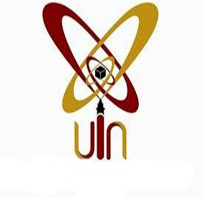 UNIVERSITAS ISLAM NEGERISULTAN MAULANA HASANUDDIN BANTENAssalaamu’alaikum Wr. Wb.Dipermaklumkan dengan hormat, bahwa setelah membaca dan menganalisis serta mengadakan koreksi seperlunya, kami berpendapat bahwa skripsi saudari Irna Riris Noviyanti, NIM: 142101815 yang berjudul Hubungan Antara Minat Baca Siswa Dengan Hasil Belajar Pada Mata Pelajaran PAI (Studi di SMP PGRI Bayah), telah dapat diajukan sebagai salah satu syarat untuk melengkapi ujian munaqasyah pada Fakultas Tarbiyah dan Keguruan Jurusan Pendidikan Agama Islam, Universitas Islam Negeri Sultan Maulana Hasanuddin Banten.Demikian atas segala perhatian Bapak kami ucapkan terimakasih.Wassalaamu’alaikum Wr. Wb.Serang, 25 Februari 2019HUBUNGAN ANTARA MINAT BACA SISWA DENGANHASIL BELAJAR PADA MATA PELAJARANPENDIDIKAN AGAMA ISLAM(Studi di SMP PGRI Bayah)MenyetujuiMengetahuiPENGESAHANSkripsi a.n Irna Riris Noviyanti, NIM: 142101815 yang berjudul Hubungan Antara Minat Baca Siswa Dengan Hasil Belajar Pada Mata Pelajaran PAI (Studi di SMP PGRI Bayah), telah diajukan dalam Sidang Munaqasyah Universitas Islam Negeri Sultan Maulana Hasanuddin Banten. Pada tanggal, 11 April 2019. Skripsi ini telah diterima sabagai salah satu syarat untuk memperoleh gelar Sarjana Pendidikan (S.Pd.) pada Fakultas Tarbiyah dan Keguruan Jurusan Pendidikan Agama Islam Universitas Islam Negeri Sultan Hasanuddin Banten.	                                                                                                  Serang, 11 April 2019Sidang MunaqasyahAnggota:MOTTO                 )الاعراف ]٧] : ۲٤ (Artinya:“Dan orang-orang yang beriman serta mengerjakan kebajikan, Kami tidak akan membebani seseorang melainkan menurut kesanggupannya. Mereka itulah penghuni surga; mereka kekal di dalamnya”. (Q.S. Al-‘Araf (07) : 42).PERSEMBAHANSkripsi ini kupersembahkan untuk kedua orang tuaku tercinta. Bapak Sayuti dan Mamah Sutarsih yang selalu mendo’akan yang terbaik untuk anaknya, tak lupa pula untuk kedua adikku yang tersayang, Sofyan Firmansyah dan Rio Aditiya yang selalu menjadi penyemangat dalam menyelesaikan tugas akhir ini dan juga untuk seluruh sanak saudaraku yang tak bisa ku sebutkan satu persatu yang selalu menantikan keberhasilanku. Semoga setiap untaian do’a dan perjuangan yang dilakukan oleh kedua orang tuaku, tidak pernah sia-sia dan akan selalu berbuah manis melalui perantara anak-anaknya.Aamiin.Jazakallahu Khairan Katsiran.RIWAYAT HIDUP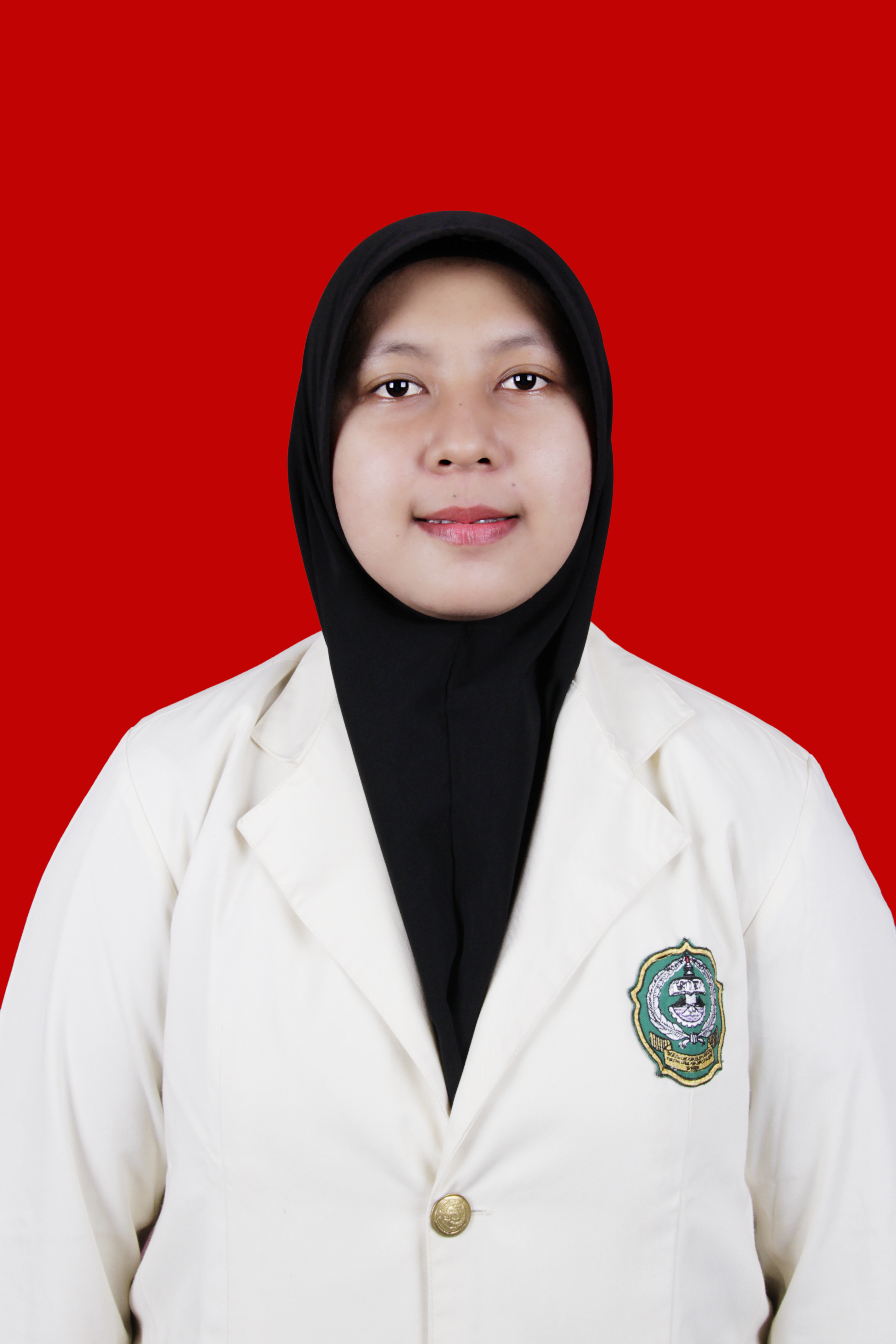 Penulis dilahirkan di Lebak, pada tanggal 24 November 1996. Tepatnya di Kp. Harjasari RT/RW 001/005, Ds. Darmasari, Kec. Bayah, Kab. Lebak. Orang tua penulis bernama Bapak Sayuti dan Ibu Sutarsih dengan memberi nama penulis “Irna Riris Noviyanti” yang merupakan putri pertama dari tiga bersaudara.Pendidikan formal yang ditempuh oleh penulis adalah sebagai berikut: jenjang Sekolah Dasar di SDN Darmasari III lulus pada tahun 2008, jenjang Sekolah Menengah Pertama di MTsN Bayah lulus pada tahun 2011, jenjang Sekolah Menengah Atas di MAN Bayah lulus pada tahun 2014 dan pada tahun yang sama penulis masuk perguruan tinggi yaitu IAIN Sultan Maulana Hasanuddin Banten, pada Fakultas Tarbiyah dan Keguruan Jurusan Pendidikan Agama Islam (PAI).Selama masa perkuliahan, penulis mengikuti kegiatan ekstra yang ada di Kampus UIN “SMH” Banten, kegiatan ekstra yang diikuti oleh penulis adalah menjadi anggota KAMMI (Kesatuan Aksi Mahasiswa Muslim Indonesia) dari tahun 2014 sebagai wadah untuk menambah wawasan, ilmu  pengetahuan dan pengalaman hidup.KATA PENGANTARAlhamdulillahirabbil’alamin penulis panjatkan syukur kehadirat Allah SWT yang telah memberikan rahmat dan hidayah-Nya, sehingga dengan petunjuk-nya penulis dapat menyelesaikan skripsi ini. Shalawat beserta salam semoga tercurah limpahkan kepada junjungan kita Nabi Muhammad SAW, keluarganya, para sahabatnya serta umatnya yang setia hingga akhir zaman.Atas petunjuk yang diberikan Allah SWT dan usaha yang sungguh-sungguh, penulis dapat menyelesaikan skripsi ini dengan judul: Hubungan Antara Minat Baca Siswa Dengan Hasil Belajar Pada Mata Pelajaran PAI (Studi di SMP PGRI Bayah).Melalui kesempatan ini, penulis mengucapkan terimakasih yang sebesar-besarnya kepada:Bpk. Prof. Dr. H. Fauzul Iman, MA. Rektor Universitas Islam Negeri Sultan Maulana Hasanuddin Banten yang telah mengelola dan mengembangkan Univeritas Islam Negeri Sultan Maulana Hasanuddin Banten menjadi lebih maju.Bpk. Dr. H. Subhan, M. Ed. Dekan Fakultas Tarbiyah dan Keguruan Universitas Islam Negeri Sultan Maulana Hasanuddin Banten yang telah memberikan persetujuan kepada penulis untuk menyusun skripsi.Bpk. Drs. H. Saefudin Zuhri, M. Pd. Ketua Jurusan Pendidikan Agama Islam Fakultas Tarbiyah dan Keguruan Universitas Islam Negeri Sultan Maulana Hasanuddin Banten yang telah memberikan pengarahan, mendidik dan memberikan motivasi kepada penulis.Bpk. Prof. Dr. Darwyansyah, Ph. D. sebagai Pembimbing I dan Ibu Helnanelis, M.Pd. sebagai Pembimbing II yang telah mendidik dan memberikan bimbingan serta motivasi kepada penulis selama penyusunan skripsi ini hingga selesai.Bapak dan Ibu Dosen serta Civitas Akademik Universitas Islam Negeri Sultan Maulana Hasanuddin Banten terutama kepada Bapak dan Ibu yang telah mengajar dan mendidik penulis selama kuliah di Universitas Islam Negeri Sultan Maulana Hasanuddin Banten.Kepala Sekolah, Dewan Guru dan jajarannya serta siswa/i SMP PGRI Bayah yang telah membantu penulis dalam memperoleh data-data yang diperlukan dalam penelitian skripsi.Kepada Keluarga Besar tercinta terutama kedua orang tua yang senantiasa mendo’akan dan memberikan dukungan tiada henti.Kepada Keluarga Besar Kesatuan Aksi Mahasiswa Muslim Indonesia (KAMMI) yang telah memberikan motivasi dan mengingatkan penulis dalam menyelesaikan skripsi.Sahabat dan teman-teman seperjuangan angkatan 2014, khususnya kepada teman-teman PAI-B dan umumnya teman-teman se-PAI serta kepada teman-teman yang berada dalam satu bimbingan dalam menyelesaikan skripsi ini yang telah memberikan dukungan dan motivasi dalam penyusunan skripsi ini.Kepada teman-teman PPLK-29 dan KKN-34 yang telah memberikan motivasi dan wasilahnya sehingga penulis dapat menyelesaikan skripsi ini.Atas segala dukungan, motivasi dan bantuan yang telah diberikan selama menyusun karya ilmiah ini, penulis berharap semoga Allah SWT, dapat membalasnya dengan pahala yang berlimpah. Aamiin.Penulis juga menyadari bahwa penelitian ini, masih jauh dari kesempurnaan baik dari segi isi maupun metodologi penulisannya. Untuk itu, kritik dan saran dari para pembaca sangat penulis harapkan guna perbaikan selanjutnya.Akhirnya hanya kepada Allah SWT penulis berharap, semoga skripsi ini dapat memberikan manfaat khususnya bagi penulis dan umumnya bagi pembaca. Aamiin.                                                                                 Serang, 25 Februari 2019DAFTAR ISIPERNYATAAN KEASLIAN SKRIPSI	iABSTRAK	 iiSURAT PERSETUJUAN PEMBIMBING	iiiPERSETUJUAN PEMBIMBING	 ivPENGESAHAN	 vMOTTO	 viPERSEMBAHAN	 viiRIWAYAT HIDUP	 viiiKATA PENGANTAR	 ixDAFTAR ISI	 xiiDAFTAR TABEL	 xviDAFTAR GRAFIK	 xviiiBAB I   PENDAHULUAN	 1Latar Belakang Masalah	1Identifikasi Masalah	 6Batasan Masalah	 7Rumusan Masalah	 7Tujuan Penelitian	 8Manfaat Penelitian	 8Sistematika Penulisan	 9BAB II LANDASAN TEORITIS MINAT BACA SISWA             DENGAN HASIL BELAJAR PADA MATA             PELAJARAN PAI	11Minat Baca	 11Pengertian Minat Baca	 11Faktor-faktor yang Mempengaruhi dan Dampakyang ditimbulkan dari Rendahnya Minat Baca	 12Faktor-faktor yang Mempengaruhi TinggiRendahnya Minat Baca	 12Dampak yang ditimbulkan dari RendahnyaMinat Baca	 15Upaya yang dilakukan dalam MeningkatkanMinat Baca	 16Indikator Minat Baca	 19Hasil Belajar	 22Pengertian Hasil Belajar	 22Fungsi Hasil Belajar	 25Faktor-faktor yang Mempengaruhi Hasil Belajar	 27Indikator Hasil Belajar	 29Bentuk-bentuk Hasil Belajar	 32Pendidikan Agama Islam (PAI)	 33Pengertian Pendidikan Agama Islam	 33Ruang Lingkup Agama Islam	 34Landasan Pelaksanaan Pendidikan Agama Islam	 36Fungsi dan Tujuan Pendidikan Agama Islam	 40Fungsi Pendidikan Agama Islam	 40Tujuan Pendidikan Agama Islam	 41Hubungan antara Minat Baca Siswa dengan HasilBelajar pada Mata Pelajaran PAI	 42Penelitian Terdahulu	 43Kerangka Berpikir	 48Pengajuan Hipotesis	 52BAB III METODOLOGI PENELITIAN	 54Waktu dan Tempat Penelitian	 54Metode Penelitian	 56Populasi dan Sampel Penelitian	 57Variabel Penelitian	 58Instrumen Penelitian dan Teknik Pengumpulan Data	 61Teknik Analisis Data	 72Hipotesis Statistik	 79BAB IV HASIL PENELITIAN DAN PEMBAHASAN	 80Deskripsi Data	 80Minat Baca Siswa (Variabel X)	 80Hasil Belajar pada Mata Pelajaran PAI(Variabel Y)	 84Uji Persyaratan Analisis Hubungan antara MinatBaca Siswa dengan Hasil Belajar pada MataPelajaran PAI	 87Uji Normalitias	 87Uji Homogenitas antara Variabel X danVariabel Y	 91Pengujian Hipotesis	 94Pembahasan Hasil Penelitian	 95BAB V PENUTUP	 99Kesimpulan	 99Saran	 101DAFTAR PUSTAKA	103LAMPIRAN-LAMPIRANDAFTAR TABELTabel 2.1  Indikator Minat Baca	 22Tabel 2.2  Indikator Hasil Belajar	 31Tabel 2.3  Skema Hubungan antar Variabel	 52Tabel 3.1  Scedule Pelaksanaan Penelitian	 55Tabel 3.2  Variabel Penelitian	 60Tabel 3.3  Kriteria Penilaian Angket	 62Tabel 3.4  Kisi-kisi Minat Baca Siswa	 65Tabel 3.5  Kisi-kisi Hasil Belajar Siswa pada Mata Pelajaran                 PAI	 66Tabel 3.6  Pemetaan Pembuatan Soal	 68Taebl 3.7  Ringkasan Perhitungan Validitas Instrumen                 Penelitian	 70Tabel 3.8  Interpretasi Nilai Koefisien Korelasi “r”                 Product Moment	 78Tabel 4.1  Kriteria Penilaian Minat Baca Siswa                 (Variabel X)	81Tabel 4.2  Distribusi Frekuensi Minat Baca Siswa                 (Variabel X)	 82Tabel 4.3  Kriteria Penilaian Hasil Belajar Siswa pada                 Mata Pelajaran PAI (Variabel Y)	84Tabel 4.4  Distribusi Frekuensi Hasil Belajar pada Mata                 Pelajaran PAI (Variabel Y)	 85Tabel 4.5  Menguji Standar Deviasi Minat Baca Siswa                 (Variabel X)	 87Tabel 4.6  Distribusi Frekuensi dan Ekspektasi Minat Baca                 Siswa (Variabel X)	88Tabel 4.7  Menguji Standar Deviasi Hasil Belajar pada                 Mata Pelajaran PAI (Variabel Y)	 89Tabel 4.8  Distribusi Frekuensi dan Ekspektasi Hasil Belajar                 pada Mata Pelajaran PAI (Variaebl Y)	 90Tabel 4.9  Hasil Uji Homogenitas Variabel X dan                 Variabel Y	 91Tabel 4.10 Interpretasi Nilai Koefisien Korelasi “r”                 Product Moment	 93DAFTAR GRAFIKGrafik 4.1  Grafik Histogram dan Grafik Polygon Minat                  Baca Siswa (Variabel X)	 83Grafik 4.2 Grafik Histogram dan Grafik Polygon Hasil                  Belajar pada Mata Pelajaran PAI (Variabel Y)	 86Penulis,IRNA RIRIS NOVIYANTI    NIM: 142101815Nomor     : -Kepada Yth.Lampiran : 1 (Satu) EksemplarDekan Fakultas TarbiyahPerihal     : Usulan Ujian Munaqasyahdan Keguruaan UIN SMHa.n. Irna Riris NoviyantiBantenNIM. 142101815Di-SerangPembimbing IProf. Dr. Darwyansyah, Ph. D.NIP: 19600222 199203 1 002Pembimbing IIHelnanelis, M.Pd.NIP: 19750627 200801 2 006Oleh:IRNA RIRIS NOVIYANTINIM: 142101815Pembimbing IProf. Dr. Darwyansyah, Ph. D.NIP: 19600222 199203 1 002Pembimbing IIHelnanelis, M.Pd.NIP: 19750627 200801 2 006DekanFakultas Tarbiyah dan KeguruanDr. H. Subhan, M. Ed.NIP: 19680910 200003 1 001Ketua JurusanPendidikan Agama IslamDrs. H. Saefudin Zuhri, M. Pd.NIP: 19681205 200003 1 001Ketua Merangkap AnggotaDrs. H. Saefudin Zuhri, M. Pd.NIP: 19681205 200003 1 001Sekretasis Merangkap AnggotaOman Farhurrohman, M.PdNIND: 201906 8901Penguji IDr. Anis Zohriah, M.M.NIP: 19650718 199203 2 001Penguji IIDrs. Rd. Hidayatullah, M.M.Pd.NIP: 19551111 198403 1 002 Pembimbing IProf. Dr. Darwyansyah, Ph. D.NIP: 19600222 199203 1 002	Pembimbing IIHelnanelis, M.Pd.NIP: 19750627 200801 2 006Penulis,IRNA RIRIS NOVIYANTINIM: 142101815